Rozvrh na svoz hlíny:Zadání distanční výuky níže na další straně Zadání pro žáky do 10.let -   Zimní sportyKresba - Malba - KolážPracujte v technice, která vás nejvíce baví a o které si myslíte, že vám jde dobře a samozřejmě podle toho, jaké máte doma možnosti.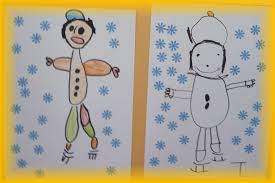 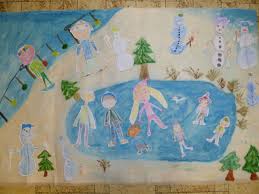 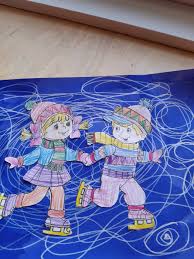 Zadání pro žáky od 11. let -   Zimní sporty - postava v pohybuKresba tužkou - Počítačová grafika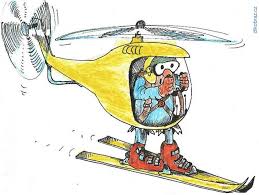 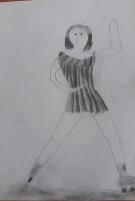 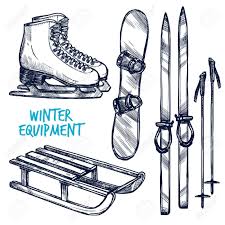 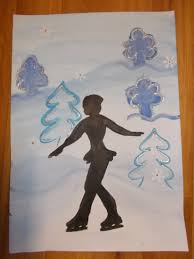 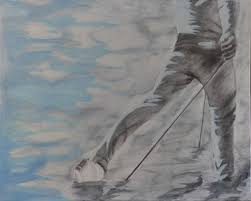 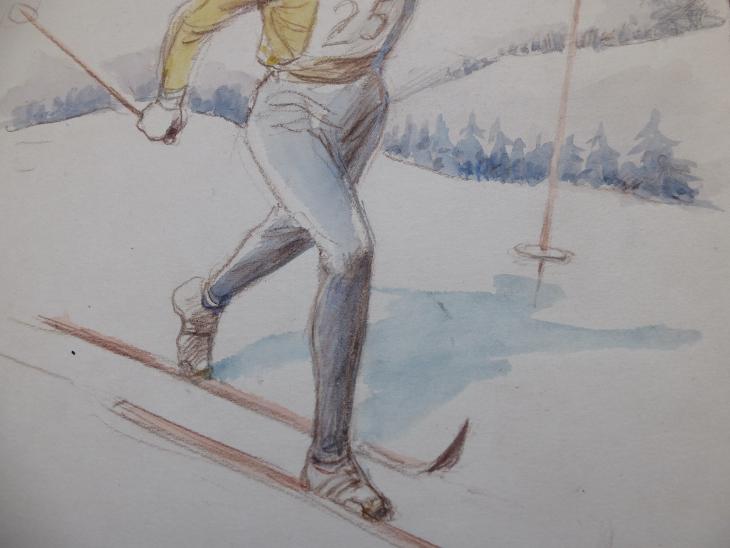 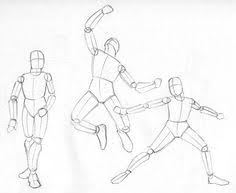 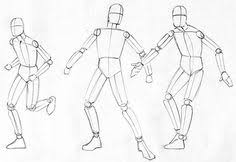 Pobočka /skupiny / MPVDen/ čas je orientačníMísto předánízvláštní rozvoz/ nemocní/poznámkyPoznámkaMikulovicečtvrtek 3.1214.00výtvarná třída v ŠDPokud budu mít zpoždění, tak chvilku vydržte, budu svážet           pro 80 žáků..   Děkuji za pochopení.Glazura bude probíhat další týden ve výuce:Bernartice, Supíkovice, Mikulovice v normálním rozvrhovém čase.Žulová a Vidnava bude mít speciální rozvrh, kvůli počtu žáků. ( zašlu emailem)Budu se těšit.Supíkovicečtvrtek 3.1214.30výtvarná třída v ZŠPokud budu mít zpoždění, tak chvilku vydržte, budu svážet           pro 80 žáků..   Děkuji za pochopení.Glazura bude probíhat další týden ve výuce:Bernartice, Supíkovice, Mikulovice v normálním rozvrhovém čase.Žulová a Vidnava bude mít speciální rozvrh, kvůli počtu žáků. ( zašlu emailem)Budu se těšit.Černá Vodastředa 2.1212.30DOMAKružíkoviŠimčíkováPokud budu mít zpoždění, tak chvilku vydržte, budu svážet           pro 80 žáků..   Děkuji za pochopení.Glazura bude probíhat další týden ve výuce:Bernartice, Supíkovice, Mikulovice v normálním rozvrhovém čase.Žulová a Vidnava bude mít speciální rozvrh, kvůli počtu žáků. ( zašlu emailem)Budu se těšit.Žulová 1, 2středa 2.1213.00 - 14.00výtvarná třída nad ŠJ Absolventi konzultacePokud budu mít zpoždění, tak chvilku vydržte, budu svážet           pro 80 žáků..   Děkuji za pochopení.Glazura bude probíhat další týden ve výuce:Bernartice, Supíkovice, Mikulovice v normálním rozvrhovém čase.Žulová a Vidnava bude mít speciální rozvrh, kvůli počtu žáků. ( zašlu emailem)Budu se těšit.Bernarticestředa 2.1214.30výtvarná třída v ZŠPokud budu mít zpoždění, tak chvilku vydržte, budu svážet           pro 80 žáků..   Děkuji za pochopení.Glazura bude probíhat další týden ve výuce:Bernartice, Supíkovice, Mikulovice v normálním rozvrhovém čase.Žulová a Vidnava bude mít speciální rozvrh, kvůli počtu žáků. ( zašlu emailem)Budu se těšit.Velká Krašstředa 2.1215.00 u VodičkůPokud budu mít zpoždění, tak chvilku vydržte, budu svážet           pro 80 žáků..   Děkuji za pochopení.Glazura bude probíhat další týden ve výuce:Bernartice, Supíkovice, Mikulovice v normálním rozvrhovém čase.Žulová a Vidnava bude mít speciální rozvrh, kvůli počtu žáků. ( zašlu emailem)Budu se těšit.Vidnava 1, 2čtvrtek 3.12 15.30 - 16.00výtvarka ZUŠPokud budu mít zpoždění, tak chvilku vydržte, budu svážet           pro 80 žáků..   Děkuji za pochopení.Glazura bude probíhat další týden ve výuce:Bernartice, Supíkovice, Mikulovice v normálním rozvrhovém čase.Žulová a Vidnava bude mít speciální rozvrh, kvůli počtu žáků. ( zašlu emailem)Budu se těšit.